Dobrý den, v příloze zasíláme potvrzenou objednávku OB7122-060.S přáním hezkého dne
Sales Assistant   
t:   +420 266 063 333
m: +420 731 597 414
e: @ixperta.com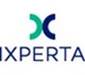 www.ixperta.comLihovarská 1060/12, 190 00 Praha 9, Czech RepublicFrom: < @mzv.cz> 
Sent: Tuesday, December 20, 2022 1:15 PM
To: info-komunikace <info-komunikace@ixperta.com>
Subject: objednávka OB7122-060Dobrý den 
  
vyhráli jste výběrové řízení na tržišti NEN, OB7122- 060 (N006/20/V00027000), OpenScape Business 

Prosím dodat co nejdříve. Fakturu a dodací list můžete poslat  emailem.
Faktura se splatností 21 dní. Částka na faktuře musí být shodná s částkou vysoutěženou. Prosím nezaokrouhlovat. 
Na fakturu uvádějte č. objednávky - OB7121-xxx. Do adresy  uveďte kontaktní osobu.
Děkuji. 


MZV ČR
